СУМСЬКА МІСЬКА РАДАVІІ СКЛИКАННЯ                 СЕСІЯРІШЕННЯВраховуючи намір Президента України Володимира Зеленського реалізувати так звану формулу Штайнмаєра, за якою, відповідно до «Мінських угод», запроваджується особливий статус Донбасу з метою недопущення ймовірних небезпечних суспільно-політичних наслідків та враховуючи суспільну думку громади міста, керуючись статтею 25 Закону України «Про місцеве самоврядування в Україні», Сумська міська радаВИРІШИЛА:1. Підтримати звернення Сумської міської ради до Президента України щодо недопущення капітуляції України за так званою формулою Штайнмаєра.  	2. Направити звернення Сумської міської ради до Президента України щодо недопущення капітуляції України за так званою формулою Штайнмаєра згідно з додатком до цього рішення.            3. Організацію виконання цього рішення покласти на заступника міського голови згідно розподілу обов’язків.Сумський міський голова						     О.М. ЛисенкоВиконавець: Левченко Ю.О.Ініціатор розгляду питання – Фракція ВО «Свобода» Сумської міської ради VII скликання Проект рішення підготовлений Депутатом Сумської міської ради VII скликання Левченко Ю.О.Доповідач – Депутат Сумської міської ради VII скликання Левченко Ю.О.                      Додатокдо рішення Сумської міської ради«Про звернення Сумської міської ради до Президента України щодо недопущення капітуляції України за так званою формулою Штайнмаєра»від 				№        -МРЗверненнядо Президента України щодо недопущення капітуляції України за так званою формулою Штайнмаєра	Ми, депутати Сумської міської ради виступаємо категорично проти плану Президента України Володимира Зеленського реалізувати так звану формулу Штайнмаєра, за якою, відповідно до «Мінських угод», запроваджується особливий статус Донбасу. 	Вважаємо це відвертою капітуляцією, бо за Законом України «Про особливий порядок місцевого самоврядування в окремих районах Донецької та Луганської областей»: 	1. Московським окупантам та їхнім пособникам-терористам гарантується амністія (ст. 3); 	2. Узаконюється режим «сприяння» для російської мови і знищення української мови (ст. 4); 	3. Надається імунітет депутатам, «обраним» під контролем терористів (ч. 2 ст. 5); 	4. Терористи призначатимуть керівників органів прокуратури і судів, а самі стануть «народною міліцією», підпорядкованою виключно місцевій владі, яку, дуже ймовірно, буде обрано з колишніх ватажків загонів бойовиків (ч. 3 ст. 5, ст. 9); 	5. Україна має забезпечити прямі зовнішні відносини окремих районів Донбасу з регіонами Росії, чим, по суті, визнається сам факт відсутності реального кордону з РФ (ст. 8); 	6. У Державному бюджеті України щороку передбачаються захищені видатки на державну підтримку соціально-економічного розвитку ОРДЛО, обсяг яких не може змінюватися при здійсненні скорочення затверджених бюджетних призначень. 	Введення в дію закону про особливий статус Донбасу – це однозначний сигнал усім антиукраїнським силам в інших областях, що зброєю можна домогтися для себе «особливого статусу» і диктувати Україні свою волю. Це однозначний сигнал світові, що про долю України треба говорити з Москвою, а не з Києвом. Це прямий шлях до остаточної дезінтеграції України, це продовження війни на покоління й покоління з метою знищення нашої держави. 	Враховуючи викладене, ми вимагаємо від Президента України: 	1. За жодних умов не допустити надання «особливого статусу» окупованим територіям ні за так званою формулою Штайнмаєра, ні шляхом внесення змін до законодавства України. 	2. Притягнути до кримінальної відповідальності та позбавити громадянства усіх, хто зрадив Українську державу, працював на окупаційну адміністрацію, брав участь у бойових діях проти українських підрозділів та вчиняв інші злочини. 	3. Проводити вибори до органів місцевого самоврядування на тимчасово окупованих територіях лише після повної деокупації, завершення адміністративно-територіальної реформи та повної перепаспортизації всього населення, здійсненої шляхом перевірки кожної особи на наявність громадянства інших держав, на співпрацю з окупаційним московським режимом, на лояльність до України та відповідність статусу громадянина України. 	4. Запровадити реальний, а не «фейковий», як у грудні 2018 року, воєнний стан у прифронтових територіях і повну економічну, енергетичну, ресурсну та транспортну блокаду тимчасово окупованих територій, яку тримати до повної деокупації цих територій. 	5. Розірвати дипломатичні відносини, а також усі міжнародні договори з РФ та не відновлювати їх до повної деокупації Московією всіх українських територій. 	6. Домогтися реальних кроків на підтримку України від держав, які декларували безпеку та недоторканність кордонів України в обмін на відмову від ядерної зброї. Укласти двосторонні угоди зі США та Великою Британією про повномасштабну військову допомогу Україні, а також щодо надання летального озброєння та довгострокової військово-технічної допомоги. Сумський міський голова						            О.М. ЛисенкоЛИСТ УЗГОДЖЕННЯдо проекту рішення СМР«Про звернення Сумської міської ради доПрезидента України щодо недопущення капітуляції України за так званою формулою Штайнмаєра»Депутат Сумської міської ради 		                                             Ю.О. Левченко Начальник правового управління	                                               О.В. ЧайченкоСекретар Сумської міської ради                                                 А.В. БарановПроект рішення підготовлений з урахуванням вимог Закону України «Про доступ до публічної інформації» та Закону України «Про захист персональних даних».Депутат Сумської міської радиЮ.О. Левченко 03.10.2019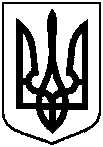 Проектоприлюднено03.10.2019від ___________ 2019 року №_____-МРм. СумиПро звернення Сумської міської ради до  Президента України щодо недопущення капітуляції України за так званою формулою Штайнмаєра